Strakonice dne: 15. 8. 2019Objednací listč. 102/19/7 Předmět objednávky 	Množství	Předpokl. cena Kč 	Celkem (s DPH): 	221 889,00 Kč Popis objednávky:ZŠ Dukelská Strakonice-tělocvična stavební práce (oprava omítek,malby a další související práce).Termín dodání : 31. 8. 2019 Vyřizuje: Jaroslav HouskaBankovní spojení: ČSOB, a.s., č.ú.: 182050112/0300	IČ: 00251810	DIČ: CZ00251810Upozornění:	Na faktuře uveďte číslo naší objednávky.	Kopii objednávky vraťte s fakturou.	Schválil:	Ing. Jana Narovcová                             Objednávka byla  akceptována 27.8.2019	vedoucí odboru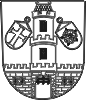 Město  StrakoniceOdbor majetkovýDodavatel:RADIMÍR LAGRON StavitelstvíÚnice-Hubenov 23386 01  StrakoniceIČ: 13507168 , DIČ: CZ5805051835ZŠ Dukelská Strakonice - tělocvična stavební práce221 889,00Tel. kontakt:383 700 320E-mail:jaroslav.houska@mu-st.cz